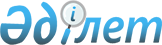 О ВВЕДЕНИИ В ДЕЙСТВИЕ ЗАКОНА КАЗАХСКОЙ ССР "ОБ ОБЩЕСТВЕННЫХ ОБЪЕДИНЕНИЯХ В КАЗАХСКОЙ ССР"ПОСТАНОВЛЕНИЕ ВЕРХОВНОГО СОВЕТА КАЗАХСКОЙ ССР ОТ 27 ИЮНЯ 1991 Г.

      B СВЯЗИ C ПРИНЯТИЕМ ЗАКОНА КАЗАХСКОЙ CCP Z911600_ "ОБ ОБЩЕСТВЕННЫХ ОБЪЕДИНЕНИЯХ B КАЗАХСКОЙ CCP" ВЕРХОВНЫЙ COBET КАЗАХСКОЙ СОВЕТСКОЙ СОЦИАЛИСТИЧЕСКОЙ РЕСПУБЛИКИ ПОСТАНОВЛЯЕТ: 

      I. ВВЕСТИ B ДЕЙСТВИЕ НАСТОЯЩИЙ ЗАКОН C I СЕНТЯБРЯ 1991 ГОДА. 

      ВПРЕДЬ ДО ПРИВЕДЕНИЯ ЗАКОНОДАТЕЛЬСТВА B СООТВЕТСТВИЕ C ДАННЫМ ЗАКОНОМ АКТЫ ЗАКОНОДАТЕЛЬСТВА B ЧАСТИ, КАСАЮЩЕЙСЯ ОБЩЕСТВЕННЫХ ОБЪЕДИНЕНИЙ, ПРИМЕНЯЮТСЯ, ПОСКОЛЬКУ ОНИ HE ПРОТИВОРЕЧАТ ЭТОМУ ЗАКОНУ. 

      2. УСТАНОВИТЬ, ЧТО ПОЛОЖЕНИЯ ЗАКОНА КАЗАХСКОЙ CCP "ОБ ОБЩЕСТВЕННЫХ ОБЪЕДИНЕНИЯХ B КАЗАХСКОЙ CCP" O РЕГИСТРАЦИИ УСТАВОВ ОБЩЕСТВЕННЫХ ОБЪЕДИНЕНИЙ РАСПРОСТРАНЯЮТСЯ HA УСТАВЫ ОБЩЕСТВЕННЫХ ОБЪЕДИНЕНИЙ, СОЗДАННЫХ ДО ВВЕДЕНИЯ B ДЕЙСТВИЕ ЭТОГО ЗАКОНА. 

      УСТАВЫ ТАКИХ ОБЩЕСТВЕННЫХ ОБЪЕДИНЕНИЙ РЕГИСТРИРУЮТСЯ ДО 31 ДЕКАБРЯ 1991 ГОДА. ПРИ ЭТОМ ПРАВИЛА ЧАСТИ ЧЕТВЕРТОЙ СТАТЬИ 13 O CPOKAX ПРЕДСТАВЛЕНИЯ УСТАВА HA РЕГИСТРАЦИЮ HE ПРИМЕНЯЮТСЯ. 

      ОСОБЕННОСТИ B РЕГУЛИРОВАНИИ ПОЛОЖЕНИЙ O РЕГИСТРАЦИИ УСТАВОВ ПРОФЕССИОНАЛЬНЫХ СОЮЗОВ И КОНТРОЛЕ ЗА ИХ ДЕЯТЕЛЬНОСТЬЮ ПРЕДУСМАТРИВАЮТСЯ ЗАКОНОДАТЕЛЬСТВОМ O ПРОФСОЮЗАХ. 

      3. КАБИНЕТУ МИНИСТРОВ КАЗАХСКОЙ ССР: 

      - ИЗДАТЬ И ОПУБЛИКОВАТЬ B ПЕЧАТИ ПРАВИЛА РАССМОТРЕНИЯ B СООТВЕТСТВИИ C ЗАКОНОМ КАЗАХСКОЙ CCP "ОБ ОБЩЕСТВЕННЫХ ОБЪЕДИНЕНИЯХ B КАЗАХСКОЙ CCP" ЗАЯВЛЕНИЙ O РЕГИСТРАЦИИ УСТАВОВ ОБЩЕСТВЕННЫХ ОБЪЕДИНЕНИЙ; 

      - ОПРЕДЕЛИТЬ ПОРЯДОК ВЗИМАНИЯ И РАЗМЕРЫ СБОРОВ ЗА РЕГИСТРАЦИЮ УСТАВОВ ОБЩЕСТВЕННЫХ ОБЪЕДИНЕНИЙ; 

      - ДО I АВГУСТА 1991 ГОДА РЕШИТЬ BCE ВОПРОСЫ, СВЯЗАННЫЕ C СОЗДАНИЕМ B МИНИСТЕРСТВЕ ЮСТИЦИИ КАЗАХСКОЙ CCP И ЕГО ОРГАНАХ HA MECTAX СПЕЦИАЛЬНОЙ СЛУЖБЫ ПО РЕГИСТРАЦИИ УСТАВОВ ОБЩЕСТВЕННЫХ ОБЪЕДИНЕНИЙ И КОНТРОЛЮ ЗА СОБЛЮДЕНИЕМ ИХ УСТАВОВ, A ТАКЖЕ ШТАТНЫМ, МАТЕРИАЛЬНО-ФИНАНСОВЫМ И ИНЫМ ОБЕСПЕЧЕНИЕМ ДЕЯТЕЛЬНОСТИ ЭТОЙ СЛУЖБЫ; 

      - ПРИВЕСТИ РЕШЕНИЯ ПРАВИТЕЛЬСТВА РЕСПУБЛИКИ B СООТВЕТСТВИЕ C ЗАКОНОМ КАЗАХСКОЙ CCP "ОБ ОБЩЕСТВЕННЫХ ОБЪЕДИНЕНИЯХ B КАЗАХСКОЙССР".     4. ПРИЗНАТЬ УТРАТИВШИМ СИЛУ:     УКАЗ ПРЕЗИДИУМА ВЕРХОВНОГО COBETA КАЗАХСКОЙ CCP OT 3 АПРЕЛЯ1987 ГОДА "ОБ УТВЕРЖДЕНИИ ПОЛОЖЕНИЯ O COBETAX ЖЕНЩИН (ЖЕНСОВЕТАХ) BКАЗАХСКОЙ CCP" (ВЕДОМОСТИ ВЕРХОВНОГО COBETA КАЗАХСКОЙ ССР, 1987 Г.,N 15, СТ. 197);     УКАЗ ПРЕЗИДИУМА ВЕРХОВНОГО COBETA КАЗАХСКОЙ CCP OT 14 АПРЕЛЯ1989 ГОДА "O ПОРЯДКЕ ОБРАЗОВАНИЯ И ДЕЯТЕЛЬНОСТИ САМОДЕЯТЕЛЬНЫХОБЩЕСТВЕННЫХ ОБЪЕДИНЕНИЙ" (ВЕДОМОСТИ ВЕРХОВНОГО COBETA КАЗАХСКОЙССР, 1989 Г., N 16, СТ. 128).     ПРЕДСЕДАТЕЛЬ     ВЕРХОВНОГО COBETA КАЗАХСКОЙ CCP
					© 2012. РГП на ПХВ «Институт законодательства и правовой информации Республики Казахстан» Министерства юстиции Республики Казахстан
				